KLASA: 024-02/23-01/04URBROJ: 2158-41-01-23-01Vladislavci, 5. svibnja 2023.Temeljem članka 34. stavka 3. Poslovnika Općinskog vijeća Općine Vladislavci («Službeni glasnik» Općine Vladislavci  broj 3/13 i 3/17, 4/20 8/20 i 2/21), sazivam26. SJEDNICU OPĆINSKOG VIJEĆAOPĆINE VLADISLAVCI Sjednica će se održati  11. svibnja 2023. (četvrtak) u 18,00 satiu Vladislavcima, Kralja Tomislava 141 – Vijećnica Općine Vladislavci,Za sjednicu predlažem slijedeći: D N E V N I   R E D:Usvajanje zapisnika 25. sjednice Općinskog vijeća, Vijećnička pitanja, Donošenje Odluke o raspisivanju javnog natječaja za prodaju nekretnina  u vlasništvu Općine Vladislavci Donošenje Odluke o davanju prethodne suglasnosti na Sporazum o osnivanju Područne vatrogasne zajednice ČepinDonošenje Odluke o odabiru u postupku jednostavne nabave broj 5/23,Donošenje Odluke o odabiru u postupku jednostavne nabave broj 6/23,Donošenje Odluke o odabiru u postupku jednostavne nabave broj 7/23,Donošenje Zaključka o prihvaćanju Izvješća o radu davatelja javne usluge prikupljanja  odvoza i zbrinjavanja miješanog komunalnog otpada za 2022. godinuDonošenje Zaključka o davanju suglasnosti za isplatu jednokratne novčane pomoćiDonošenje Zaključka o prihvaćanju Informacije o prijavi projektnog prijedloga Općine Vladislavci „Izgradnja outdoor fitnessa u Hrastinu“Donošenje Zaključka o prihvaćanju Informacije o prijavi projektnog prijedloga Općine Vladislavci „inteligentnim prometnim nadzorom do sigurnije općine“Donošenje Zaključka o prihvaćanju Informacije o prijavi projektnog prijedloga Općine Vladislavci „Dječje igralište u dječjem vrtiću Vladislavci“  Donošenje Zaključka o prihvaćanju Informacije o prijavi projektnog prijedloga Općine Vladislavci „Rekonstrukcija pješačke staze u ulici Svetog Ivana u Dopsinu“,Razno. PREDSJEDNIKOPĆINSKOG VIJEĆAKrunoslav MorovićPrilog:Odluka o raspisivanju javnog natječaja za prodaju nekretnina  u vlasništvu Općine Vladislavci Odluka o davanju prethodne suglasnosti na Sporazum o osnivanju Područne vatrogasne zajednice ČepinOdluka o odabiru u postupku jednostavne nabave broj 5/23,Odluka o odabiru u postupku jednostavne nabave broj 6/23,Odluka o odabiru u postupku jednostavne nabave broj 7/23,Zaključak o prihvaćanju Izvješća o radu davatelja javne usluge prikupljanja  odvoza i zbrinjavanja miješanog komunalnog otpada za 2022. godinuZaključak o davanju suglasnosti za isplatu jednokratne novčane pomoćiZaključak o prihvaćanju Informacije o prijavi projektnog prijedloga Općine Vladislavci „Izgradnja outdoor fitnessa u Hrastinu“Zaključak o prihvaćanju Informacije o prijavi projektnog prijedloga Općine Vladislavci „inteligentnim prometnim nadzorom do sigurnije općine“Zaključak o prihvaćanju Informacije o prijavi projektnog prijedloga Općine Vladislavci „Dječje igralište u dječjem vrtiću Vladislavci“  Zaključak o prihvaćanju Informacije o prijavi projektnog prijedloga Općine Vladislavci „Rekonstrukcija pješačke staze u ulici Svetog Ivana u Dopsinu“,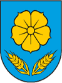 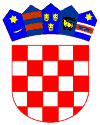 